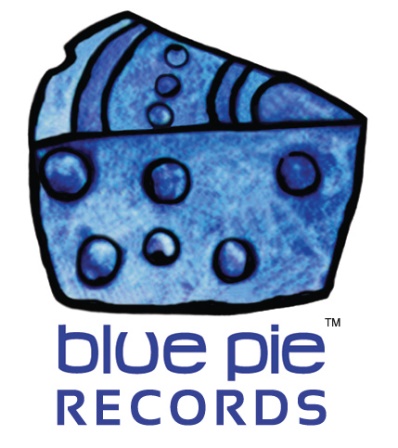 Paddy Duke is the latest Tassie star, and he's hunting for venues in Queensland!PRESS RELEASE EFFECTIVE IMMEDIATELY 24 May 2019: Tasmanian DJ / Producer Paddy Duke has a passion for dance music, and has been growing to both the international and Australian markets at an exciting rate! Clubbers of Australia know his name far and wide.Paddy is half of the new duo known as Plug’nPlay and has been rocking Clubs and festivals with the freshest tracks. In September/October 2019, their discography surged in popularity with the peaking track “Paddy Duke – F*ck feat. Brian Mannix (The Uncanny X-men)” hitting no.1 in South America, Poland and no.4 in the European charts! They’ve also been nominated Tasmania’s best D’n’B as a part of the homegrown series 2015. Clearly, any genre is not a challenge when it’s all about creating the best possible vibe and experience for any environment.You wanna hear some for yourself? Check it out here!https://open.spotify.com/album/6neHFqO6r0YITghoV9lLzENice, right? Well, Queenslanders, you’re in luck- Paddy Duke has now just moved to Qld and he wants to be a part of your venue, upholding a residency to cater for your Clubbers.He has a colourful history holding existing residencies too! Just look at these names. The clout from these places in and of itself is enough of an accreditation!Hotel New YorkSyrupPlan BThe Brunswick HotelSirocco’sClub LQLonnies NiteclubTomba’s NiteclubIrish Murphy’sThe PavilionLloyds HotelManhattanThe Northern ClubThe Observatory BarIvory BarBut that’s not all. Paddy has over a decade of experience in the scene and has acted as supporting DJ for an equally impressive list of acts!Dirty South (Ministry of Sound Tas Tour)PendulumThe Ian Carey ProjectBrooklyn BounceTimmy Trumpet (Ministry of Sound Tas Tour)Tommy trash (Ministry of Sound Tas Tour)The Stafford Brothers (Ministry of Sound Tas Tour)Hook’n’SlingAjaxKing UniqueBliss N EsoKid KenobiBass KlephSam La MoreTV RockT-RekGoodwill (Ministry of Sound Tas Tour)Dan AuxPeewee FerrisKlaus HillThe OnlyAmber SavageJono FernandezMinxHelenaJohn CourseEmily ScottPing Pong Dj’sMark DynamixTom PiperAndy MurphyPee wee FerrisAndy VanAnd many more!What a list, what experience! Sirius B Recording and Dennis Jones are lucky to have Paddy signed on. As will any of you QLD hosts who need someone to rock their venue! If you got a booking or remix request, just email it to producer_pd@hotmail.com to get started!============================================

ABOUT BLUE PIE THE RECORD LABEL:Blue Pie Records are one of the world’s leading independent record Labels and publishing houses. Blue Pie's priority artists include Josh Young, Toyanna Rae, Missy Crissy, Raz B, Down3r, LadyDice, The East Side Boyz, Jah Mason, Burning the Day, Jack Derwin, Terry Oldfield, Phil Manzanera, Johnny Bennett, Suzanna Lubrano, The Objex, Gordon Waller, Dave Evans, Dale Bozzio, and Jessy Tomsko to name a few. Blue Pie distributes over 300 small to medium sized labels including e ConcertHouse Music, TRAX Records, Destiny Records, Apple Media Africa, Nedjon Entertainment, Idyllium Muisc, Sugo Music, Deluxe Records, Reality Entertainment, and Raz Beatz Media Group to name a few. Our live concert and video clip library continues to expand and includes live albums, video clips, and video concerts from artists including, Chicago, The Cars, Steve Aoki and Dave Evans to name a few. In 2019, Blue Pie's roster of artists continues to gain worldwide recognition with chart success in the USA, Canada, Europe and Australia. Blue Pie is continually developing new markets for our artists, labels, content partners to connect and reach new consumers and fans for their music. For more information, visit the official Blue Pie Records USA website: www.bluepierecords.comPress and Media Contact:Press and Media Manager  Blue Pie Records USA Clarence House Unit 6 No 9 Clarence Street Moss Vale NSW 2015AUSTRALIAP: + 61 2 9310 0155F: + 61 2 9310 0166E: pr@bluepie.com.au W: www.bluepierecords.com ============================================